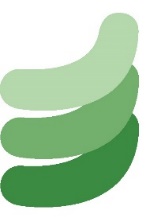  Music Curriculum 2022-2023Autumn 1Autumn 2Spring 1Spring 2Summer 1Summer 2ReceptionMe!My StoriesEveryone!Our WorldBig Bear FunkReflect, Rewind and ReplayYear 1Hey You!Rhythm In The Way We Walk and Banana RapIn The GrooveRound and RoundYour ImaginationReflect, Rewind and ReplayYear 2Hands, Feet, HeartHo Ho HoI Wanna Play In A BandZootimeFriendship SongReflect, Rewind and ReplayYear 3Let Your Spirit FlyGlockenspiel Stage 1Three Little BirdsThe Dragon SongBringing Us TogetherReflect, Rewind and ReplayYear 4Mamma MiaGlockenspiel Stage 2Stop!Lean On MeBlackbirdReflect, Rewind and ReplayYear 5Livin’ On A PrayerClassroom Jazz 1Make You Feel My LoveThe Fresh Prince of Bel-AirDancing In The StreetReflect, Rewind and ReplayYear 6HappyClassroom Jazz 2A New Year CarolYou’ve Got a FriendMusic and MeReflect, Rewind and Replay